								Anexa nr.10FIŞĂ DE LUCRU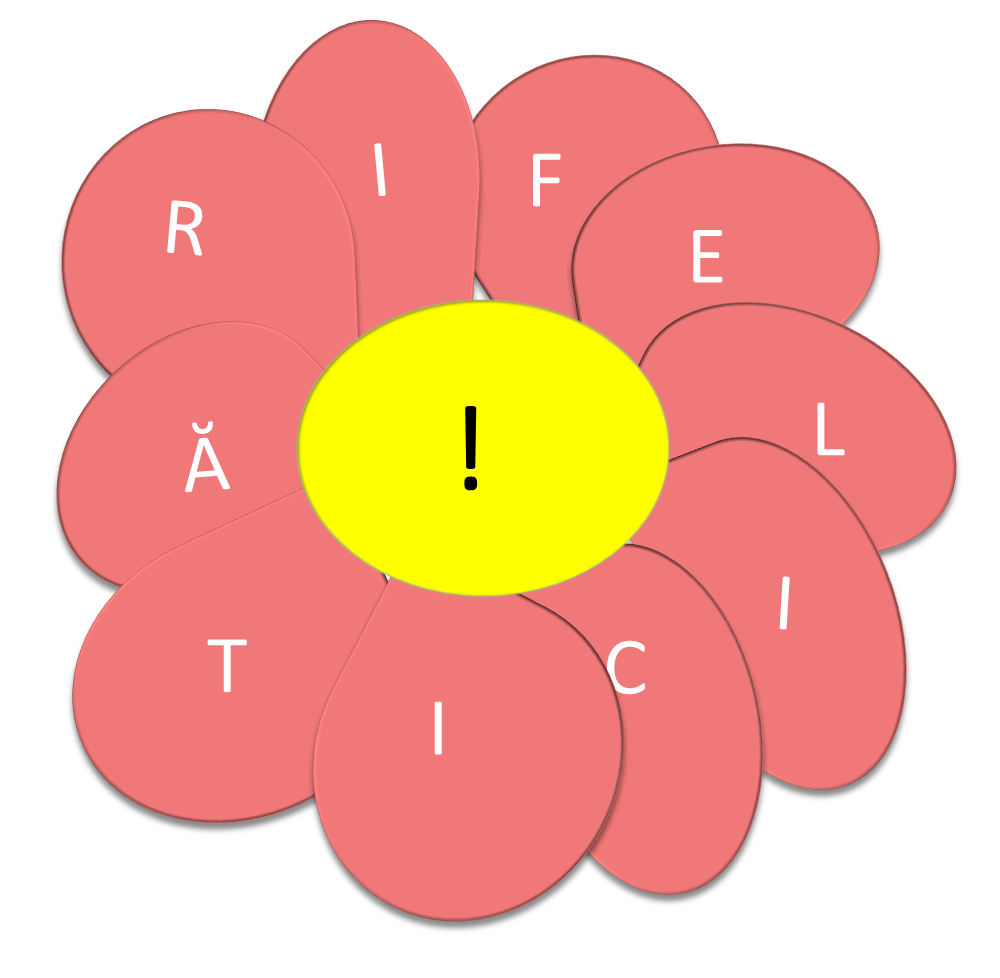 